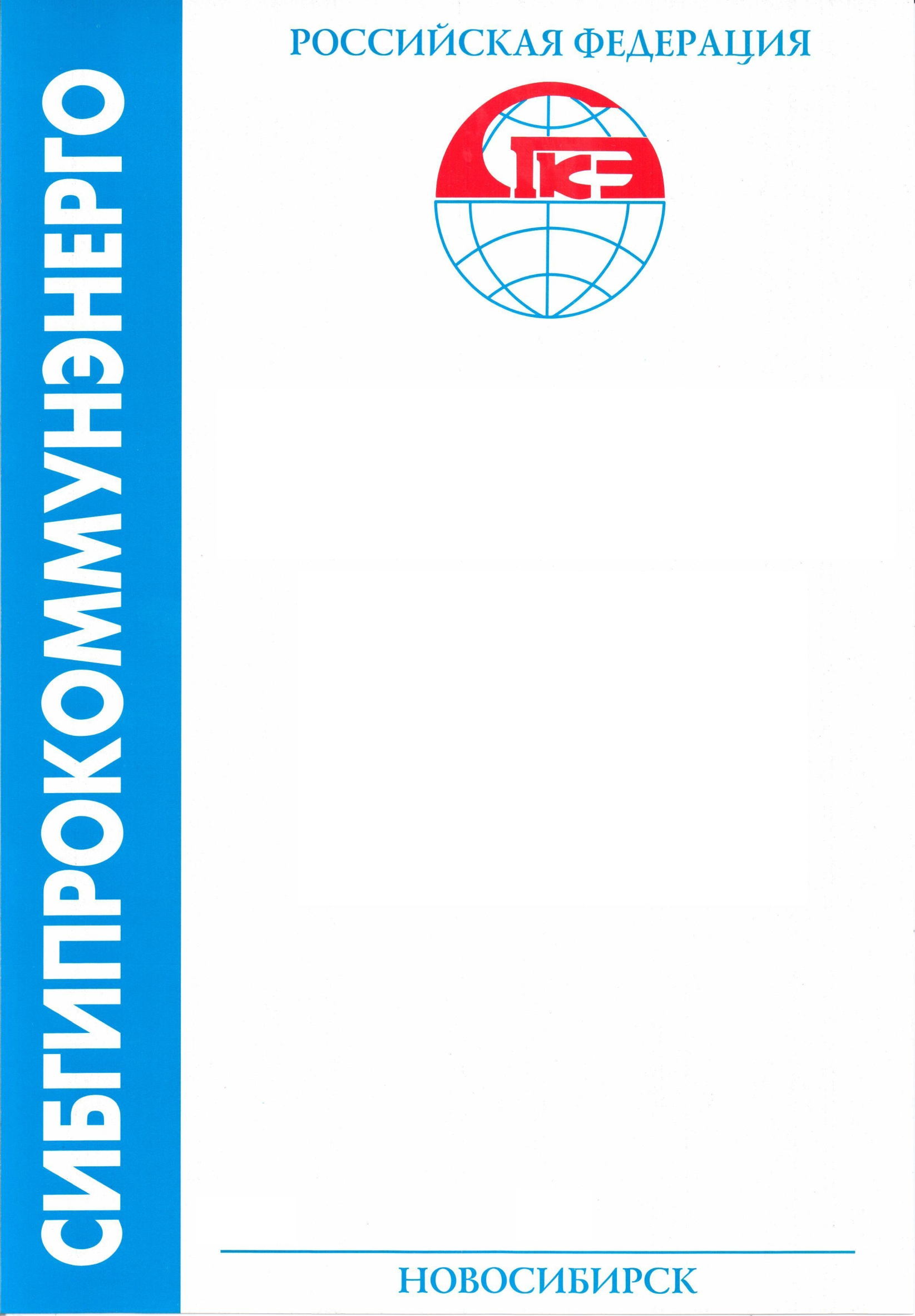 Свидетельство № СРО-П-081-5406168187-00241-6 от 18 сентября 2013г.ПРОГРАММА КОМПЛЕКСНОГО РАЗВИТИЯ СИСТЕМ 		КОММУНАЛЬНОЙ ИНФРАСТРУКТУРЫСЕЛЬСКОГО ПОСЕЛЕНИЯ СОРУМ	ТОМ 3 КНИГА 1. Схемы перспективного развития электрических сетей напряжением 6 кВ сельского поселения Сорум Белоярского района ХМАО-Югра(Пояснительная записка)4-3.1-ПКР.ЭСИнв.№ 3955                                2017 годСОСТАВ  ПРОЕКТАСписок исполнителей,принимавших участие в разработке, контроле и согласованииСОДЕРЖАНИЕТОМ 1 ПОЯСНИТЕЛЬНАЯ   ЗАПИСКА ВВЕДЕНИЕ	71  существующее положение в сфере электроснабжения поселения	81.1  Краткая характеристика муниципального образования с.п. Сорум.	81.2  Центры питания и электроснабжающие сети 110 кВ, резервы и дефициты ЦП	81.3  Анализ существующей структуры электроснабжения напряжением 6 кВ	111.3.1  Распределительные сети 6 кВ	111.3.2 Надёжность и безопасность систем электроснабжения. Существующие технические и технологические проблемы в системах электроснабжения выделенного класса напряжения	122 Перспективные электрические нагрузки и потребление электроэнергии в поселении	132.1 Развитие с.п. Сорум	132.2 Прогноз численности населения	132.3 Сведения о фактических и определение перспективных электрических нагрузок на расчётный период	132.3.1  Коммунально-бытовые потребители	132.3.2  Промышленные и прочие потребители	142.3.3  Итоговые данные подсчёта электрических нагрузок	142.4 Районирование нагрузок по ТП	153 Перспективная схема электроснабжения	163.1  Электроснабжающие сети 110 кВ.	163.2  Электроснабжающие сети 0,4-6 кВ.	193.2.1  Распределительные сети 6 кВ	193.2.2  Надёжность электроснабжения	213.2.3  Технико-экономические показатели проекта	214 ЭЛЕКТРИЧЕСКИЕ РАСЧЁТЫ СЕТЕЙ 6 кВ В НОРМАЛЬНОМ И ПОСЛЕАВАРИЙНОМ РЕЖИМАХ	234.1 Выбор сечений ЛЭП-6 кВ	234.2 Релейная защита и автоматика	234.3 Режим нейтрали и ёмкостные токи	234.4 Компенсация реактивной мощности	245  Оценка капитальных вложений в новое строительство, реконструкцию и модернизацию объектов систем электроснабжения	266 Выводы	277 Приложения	28Приложение А  Техническое задание	29Приложение Б  Список новых коммунальных потребителей.	32Приложение В  Список строящихся и новых жилых домов.	32Приложение Г Список трансформаторных подстанций	33Приложение Д Расчёт потерь мощности и потерь напряжения в существующих электрических сетях 6 кВ	34Приложение Е Расчёт потерь мощности и потерь напряжения в проектируемых электрических сетях 6 кВ	35Том 3 Книга 2   ГРАФИЧЕСКИЕ МАТЕРИАЛЫВВЕДЕНИЕ«Схемы перспективного развития электрических сетей напряжением 6 кВ сельского поселения Сорум Белоярского района ХМАО-Югра» (далее «Схема…») разработана в соответствии с техническим заданием (см. приложение А).«Схема…» разработана на расчётный период до 2027 г. с выделением первого этапа до 2022 г. (с 2017 по 2021 г.г. все показатели проекта приводятся на каждый год). Основная задача «Схемы…» - разработка предложений по развитию электрических сетей в сельском поселении Сорум, реализация которых позволит повысить уровень надёжности электроснабжения, качество электроэнергии у потребителей с одновременным снижением  потерь электроэнергии в сетях для обеспечения гарантированного электроснабжения потребителей на расчетный период.В «Схеме…» принимались такие технические решения, которые позволяют решить поставленную задачу с минимально возможными затратами. Вся последующая проектная документация (проект, рабочий проект, рабочая документация) должна выполняться на основе технических решений, заложенных в «Схеме». В «Схеме…»  рассмотрены следующие вопросы:анализ существующего состояния системы электроснабжения потребителей сельского поселения Сорум;основные направления развития электрических сетей 6 кВ и перспективные электрические нагрузки с определением источников покрытия и районированием их по центрам питания;перспективные схемы электроснабжающих сетей поселения с определением количества, мощности, напряжения и мест расположения ЦП с учётом категорий электроприёмников потребителей;схемы распределительных сетей 6 кВ и их параметры, с учётом категорий электроприёмников потребителей;режим сетей выше 1 кВ и до 35 кВ и компенсации токов замыкания на землю;потребность в основном оборудовании и материалах;стоимость строительства и реконструкции сетей по укрупнённым показателям;технико-экономические показатели сетей.Определённые настоящей «Схемой…» объёмы работ, необходимые капитальные вложения и инвестиционные ресурсы, должны являться основой для составления долгосрочных и краткосрочных инвестиционных программ по сельскому поселению Сорум.Схема выполнена в объёме и составе, предусмотренными РД.34.20.185-94 («Инструкция по проектированию городских электрических сетей»), и соответствует требованиям всех действующих нормативных документов.1  существующее положение в сфере электроснабжения поселения1.1 Краткая характеристика муниципального образования с. п. СорумСельское поселение Сорум расположено на севере Белоярского района вблизи реки Сорум впадающей в реку Казым принадлежащей к Обскому бассейну. Поселок Сорум образован – 12 ноября 1979 года (решение № 348 от 12.11.1979 г. Тюменского облисполкома).На территории сельского поселения находится Сорумское ЛПУ магистральных газопроводов ООО «Газпром трансгаз Югорск» (100-процентное дочернее общество ПАО «Газпром»). В соответствии с климатическим районированием (по СНиП 23-01-99 «Строительная климатология») с.п. Лыхма расположено в I климатическом районе по гололёду и во II по ветру.Минимальная температура воздуха: -53°С, максимальная: +33°С.Численность населения (на конец 2016 года) составила – 1591 человек.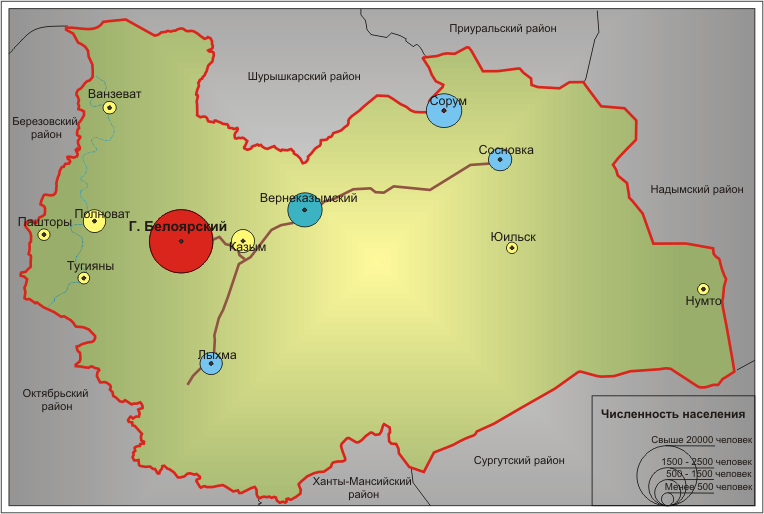 Рисунок 1 . Географическое положение и  территориальное устройство района1.2  Центры питания и электроснабжающие сети 110 кВ, резервы и дефициты ЦПНа отчётный период (2016 г.) электроснабжение объектов, расположенных на территории с.п. Сорум, осуществлялось от ПС 110/6 кВ «Сорум» подключенной по двум ВЛ-110 кВ:  ВЛ-110 кВ Надым - Сорум и ВЛ-110 кВ Сорум – Белоярская (транзит с ПС «Верхнеказымская»). ПС «Сорум» (с установленными трансформаторами 2х16 МВА) и ВЛ-110 кВ  обслуживаются филиалом АО «Тюменьэнерго» «Энергокомплекс»Основные данные по существующим центрам питания приведены в таблице 1.2.1Таблица 1.2.1 Основные данные по существующим центрам питанияКак следует из таблицы 1.2.1, общая максимальная нагрузка на шинах 6 кВ ПС «Сорум» составляет – 0,86 МВт, в т.ч. максимальная нагрузка по ЛЭП-6 кВ, с которых осуществляется электроснабжение потребителей посёлка, составила 0,86 МВт.Максимальная нагрузка на шинах 6 кВ ПС «Сорум» приведена по результатам замеров максимальных нагрузок в 2015-2016 году, согласно данным, предоставленным филиалом АО «Тюменьэнерго» «Энергокомплекс».Схема электрических соединений существующих сетей 110 кВ с указанием марок, сечений и длин линий приведена на рисунке 1.Рисунок 1.  Схема электрических соединений существующих сетей 110 кВ 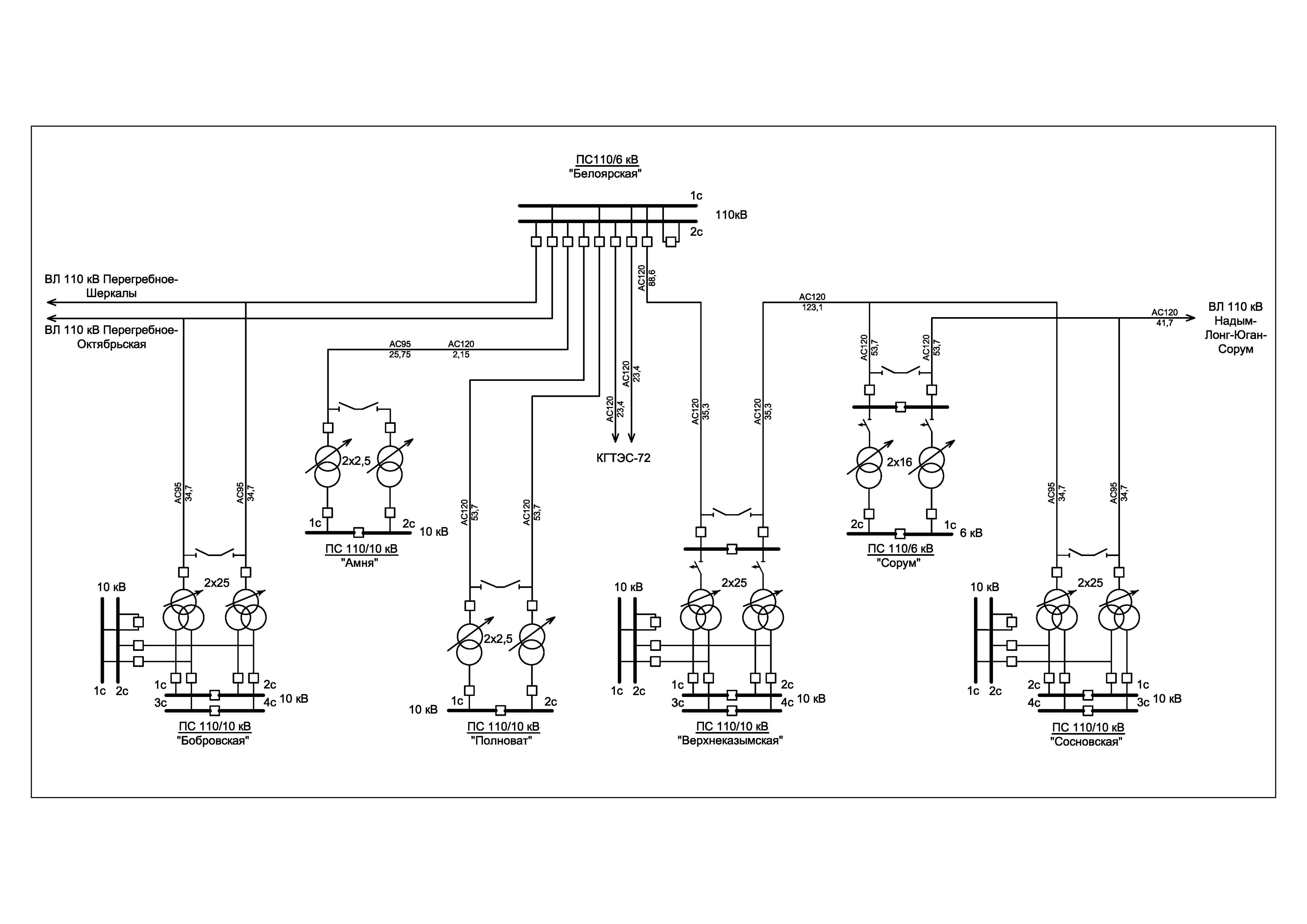 1.3  Анализ существующей структуры электроснабжения напряжением 6 кВЭлектрические сети 6 кВ включают в себя трансформаторные подстанции 6/0,4 кВ (ТП), линии электропередач 6 кВ в кабельном (КЛ) и воздушном (ВЛ) исполнении.Распределение электроэнергии осуществляется воздушными и кабельными линиями напряжением 6 кВ через понизительные трансформаторные подстанции, распределённые по территории поселения.Обслуживание электрических сетей 6 кВ осуществляется силами специалистов службы ЭВС Сорумского ЛПУ МГ  ООО «Газпром трансгаз Югорск». 1.3.1  Распределительные сети 6 кВПо состоянию на 01.06.2017 г. в электрических сетях с.п. Сорум находилось в эксплуатации 15 трансформаторных подстанций (ТП) 6/0,4 кВ, находящихся  на балансе ООО «Газпром трансгаз Югорск».Суммарная установленная мощность существующих трансформаторов в ТП 6/0,4 кВ составляет 3768 кВА. Средняя загрузка трансформаторов ТП (в часы их собственного максимума нагрузок) составляет 18,2 %.Электроснабжение потребителей сельского поселения осуществляется по двум ЛЭП-6кВ (яч.№26 и яч.№27), отходящим с разных секций шин ЗРУ-6 кВ ПС «Сорум». Схема построения распределительных сетей 6кВ радиальная с элементами двухлучевой.Все трансформаторные подстанции и ЛЭП-6 кВ обслуживаются специалистами службы ЭВС Сорумского ЛПУ МГ ООО «Газпром трансгаз Югорск».Количественные данные по распределительным сетям 6 кВ по с.п. Сорум приведены в таблице 1.3.1., а так же в технико-экономических показателях (см. таблицу 3.2.3).Таблица 1.3.1 Количественные данные по распределительным сетям 6 кВ с.п. СорумСуммарная протяжённость распределительных линий (по трассе) 6 кВ составляет 8,6 км.Протяжённость кабельных линий 6 кВ составляет 2,74 км. Протяжённость воздушных линий 6 кВ составляет 5,86 км.По результатам расчётов потери мощности и потери напряжения в существующих и перспективных электрических сетях 6 кВ поселка Сорум не превышают нормативные (см. приложение Б и приложение В).Карта-схема и принципиальная схема действующих электрических сетей 6 кВ составлены по материалам, предоставленным ООО «Газпром трансгаз Югорск» Сорумское ЛПУ МГКарта-схема действующих электрических сетей 6 кВ приведена на чертеже 4-3.2-ПКР.ЭС-001, принципиальная схема действующих электрических сетей 6 кВ, с указанием номеров линий, марок, сечений и длин кабельных и воздушных линий 6 кВ, соединяющих центр питания с ТП и ТП между собой, показана  на чертеже 4-3.2-ПКР.ЭС-002.1.3.2 Надёжность и безопасность систем электроснабжения. Существующие технические и технологические проблемы в системах электроснабжения выделенного класса напряженияСуществующая схема построения электрических сетей 110 кВ, обеспечивает достаточную надёжность электроснабжения сельского поселения Сорум.Существующая схема построения распределительных сетей 6 кВ, параметры ТП в целом соответствуют требованиям ПУЭ и РД 34.20.185-94 по надёжности электроснабжения. Подстанции 6/0,4 кВ,  питающих ответственных потребителей, являются двухтрансформаторными, подключены по двухлучевой схеме, что соответствует требованиям ПУЭ по надёжности электроснабжения этой группы потребителей.Все ТП 6/0,4 кВ находятся в удовлетворительном техническом состоянии. Силами специалистов службы ЭВС Сорумского ЛПУ МГ ООО «Газпром трансгаз Югорск» ведётся контроль технического состояния трансформаторных подстанций и их своевременное плановое обслуживание.В связи со значительным физическим износом и превышением эксплуатационного срока использования оборудования существующих электрических сетей 6 кВ на расчётный срок 2027 год необходимо провести реконструкцию электрических сетей 6 кВ с частичной заменой опор и подвеской изолированного провода (СИП-3) взамен голого провода, а так же заменить часть трансформаторных подстанций 6/0,4 кВ.Подвеска СИП позволит существенно сократить затраты на эксплуатацию воздушных линий, снизить количество аварийных отключений и объём недоотпуска электроэнергии, а также практически исключить случаи несанкционированных подключений к воздушным линиям и хищения электроэнергии, и, соответственно, повысить надёжность и качество электроснабжения потребителей. Точки подключения, количество новых ЛЭП-0,4 кВ, их марки и сечения должны определяться на стадии конкретного проектирования.Все категорированные потребители должны в перспективе подключаться к двум независимым источникам питания, в качестве которых в соответствии с §1-2-10 ПУЭ приняты секционированные сборные шины ТП, либо, в качестве резервного источника питания используются имеющиеся у потребителя стационарные или передвижные дизель-генераторы. Для электроснабжения ответственных потребителей должны применяться двухтрансформаторные ТП-6/0,4 кВ с секционированными шинами или однотрансформаторные с резервированием потребителей от ближайшей ТП (от смежной полупетли или другой магистрали). Для ответственных потребителей 1 категории по надёжности электроснабжения необходимо применение АВР.2 Перспективные электрические нагрузки и потребление электроэнергии в поселении2.1 Развитие с.п. СорумПерспективные электрические нагрузки на период с 2017 по 2027 гг. для сельского поселения Сорум приняты по данным предоставленным администрациями поселения и Белоярского района.До 2027 г. развитие рассматриваемой территории  предполагается, преимущественно, за счет многоквартирного жилищного строительства, взамен демонтируемого ветхого жилищного фонда (по программе расселения ветхого жилья).В настоящее время во введённой жилой застройке используется пищеприготовление на природном газе.2.2 Прогноз численности населенияПрогнозируемая численность населения (представлена в таблице 2.2.1.) определяется как совокупность положительных вероятностей развития основных системных элементов, формирующих  на расчетный срок население с.п. Сорум.Таблица 2.2.1Демографический прогноз с.п. Сорум до 2027 года2.3 Сведения о фактических и определение перспективных электрических нагрузок на расчётный периодВ настоящей работе подсчёт электрических нагрузок выполнен с учётом всех потребителей, расположенных или намеченных к размещению в пределах рассматриваемых территорий сельского поселения Сорум.Подсчёт выполнен в соответствии с «Инструкцией по проектированию городских электрических сетей» (РД34.20.185-94), раздел 2, с учётом «Нормативов для определения расчётных электрических нагрузок зданий (квартир), коттеджей, микрорайонов (кварталов) застройки и элементов городской распределительной сети», утверждённых приказом Минтопэнерго России от 29.06.99г №213   («Изменения и дополнения раздела 2 РД34.20.185-94»).Подсчёт электрических нагрузок выполнен раздельно – для жилых, коммунально-бытовых,  промышленных и прочих потребителей.2.3.1  Коммунально-бытовые потребителиЭлектрические нагрузки существующих коммунально-бытовых потребителей определены по эксплуатационным измерениям на шинах ТП в часы их собственных максимумов в зимний период 2015-2016 г.г.	Расчётные электрические нагрузки для застраиваемых территорий и отдельных жилых зданий, в которых расчёт проводился по нормативам для определения расчётной электрической нагрузки электроприёмников квартир жилых зданий (таблица 2.1.1н взамен табл.2.1.1 РД), приняты в соответствии с данными предоставленными администрациями сельского поселения Сорум и Белоярского района.Полный перечень коммунально-бытовых потребителей, а также объектов жилья, намеченных к строительству на рассматриваемой территории на первый период с 2017 по 2021 годы и расчётный срок до 2027 г., с указанием расчётных электрических нагрузок и номеров ТП 6/0,4 кВ, от которых предполагается питание этих потребителей, приведены в приложениях Б и В соответственно. Электрические нагрузки наружного освещения в районах существующей застройки учтены в замерах нагрузок на существующих ТП, а в районах новой застройки приняты в размере 5% от осветительно-бытовой нагрузки на шинах ТП. Нагрузки наружного освещения вошли в состав равномерно распределённой нагрузки и приведены в приложении Г.2.3.2  Промышленные и прочие потребителиНагрузки существующих промышленных и прочих потребителей, не подлежащих реконструкции, определены так же, как и  для коммунально-бытовых потребителей  -  по данным фактических замеров максимумов нагрузок на шинах ТП в часы их собственных максимумов в зимний период 2015-2016 г.г..2.3.3  Итоговые данные подсчёта электрических нагрузокИтоговые данные подсчёта электрических нагрузок по населённому пункту Сорум на расчётный срок 2027 г. и первый этап до 2022г. с разбивкой на коммунально-бытовые объекты и промышленные (прочие) предприятия сведены в таблицу 2.3.1.Таблица 2.3.1Итоговые данные подсчёта электрических нагрузокКак следует из таблицы 2.3.1, суммарный прирост нагрузок по поселению на первый период (2017-2021 г.г) составит 0,1 МВт (на шинах ТП), на расчётный срок 2027 г. – 0,21 МВт. Динамика роста нагрузок на шинах ТП сельского поселения Сорум приведена на рисунке 2.Рисунок 2 Динамика роста нагрузок на шинах ТП в границах населённого пункта Сорумв МВт на 2016 - 2027 гг..2.4 Районирование нагрузок по ТПНабор нагрузок (районирование) на трансформаторные подстанции 6/0,4 кВ, находящиеся в границах поселения произведён на основании данных расчёта существующих нагрузок с учётом перспективы застройки территорий поселения и территориального расположения объектов нового строительства на расчётный срок до 2027 г. с выделением первого этапа до 2022 г. Итоги районирования по ТП приведены в приложении Г. 3 Перспективная схема электроснабжения3.1  Электроснабжающие сети 110 кВ.Основным центром питания электрических сетей 110 кВ рассматриваемой зоны на период до 2021 года и прогнозный период до 2027 года остаётся ПС 110 кВ «Белоярская». Питание существующих и проектируемых потребителей с.п. Сорум предусматривается от существующей ПС 110/6 кВ «Сорум» подключенной по двум ВЛ-110 кВ:  ВЛ-110 кВ Надым - Сорум и ВЛ-110 кВ Сорум – Белоярская (транзит с ПС «Верхнеказымская»)..Максимальная расчётная нагрузка на шинах 6 кВ ПС 110/6 кВ «Сорум» составит на период до 2021г. – 0,93 МВт, на прогнозный период до 2027 г. – 1,01 МВт.Характеристика центра питания сельского поселения Сорум приведена в таблице 3.1.1.Таблица 3.1.1Характеристика центра питания сельского поселения СорумКак видно из таблицы 3.1.1 прирост нагрузок на шинах 6 кВ центра питания составит 0,07 МВт к 2021 году и 0,15 МВт к 2027 году, относительно существующей нагрузки.Районирование и расчёт нагрузок по центрам питания на расчётный срок до 2021 г. приведены в таблице 3.1.2, с прогнозом до 2027 г. в таблице 3.1.3.Таблица 3.1.2Районирование и расчёт нагрузок по ЦП на расчётный срок 2021 г.Таблица 3.1.3Районирование и расчёт нагрузок по ЦП на прогнозный период до 2027 г.3.2  Электроснабжающие сети 6 кВ.Электроснабжение новых жилых, общественно-деловых и производственных зон, размещаемых на территории сельского поселения Сорум, предусмотрено на напряжении 6 кВ от действующей  ПС 110/6 кВ "Сорум".Электрические сети 6 кВ сельского поселения Сорум предусматриваются по однозвеньевой схеме при которой распределительные линии подключаются непосредственно к шинам ПС.3.2.1  Распределительные сети 6 кВПитание потребителей населённого пункта на уровне 2027 г.г. предусматривается от 10-и существующих и 4-х новых ТП 6/0,4 кВ, подключенных к существующим распределительным линиям (л.26, л.27) ВЛ-6 кВ от ПС 110/6 кВ «Сорум». Суммарная нагрузка на шинах 0,4 кВ ТП составит на расчетный 2021г. – 0,93 МВт, на прогнозный 2027г. – 1,01 МВт. Протяжённость распределительных линий 6 кВ на расчётный 2021г. составит – 8,6 км, из них кабельных – 2,74 км (все существующие (сохраняемые)), воздушных – 5,86 км (все  существующие (сохраняемые)).Протяжённость распределительных линий 6 кВ на прогнозный 2027г. составит – 7,88 км, из них кабельных – 3,61 км (в том числе 2,88 км – новые, 0,73 км – существующие (сохраняемые)), воздушных – 4,27 км (в том числе 3,72 км – реконструируемые, 0,55 – существующие (сохраняемые)).Суммарная установленная мощность трансформаторов на расчётный срок (2021 г.)  и прогнозный 2027г. составит 6,768 МВА. Средняя загрузка трансформаторов составит на 2021г. 20,0%, на 2027г. 21,6%.Такая относительно невысокая загрузка объясняется тем, что при разработке проекта, во избежание дополнительных затрат, действующие трансформаторы при их недогрузке не менялись на меньший габарит, а оставлялись в работе. В целях сокращения потерь электроэнергии возможно отключение вторых трансформаторов в ТП (в обоснованных случаях).Новые воздушные ЛЭП предусмотрены на существующих железобетонных опорах с подвеской, взамен голого, изолированных (защищённых) проводов (ВЛЗ). Токопроводящая жила защищённого провода покрыта изолирующей полимерной оболочкой, обеспечивающей работу воздушной линии при уменьшенных по сравнению с ВЛ 6-20 кВ расстояниях между проводами на опорах и в пролётах. При этом исключается замыкание между проводами при их схлёстывании и снижается вероятность замыкания на землю. Защищённый провод, марки СИП-3, представляет собой одножильный многопроволочный проводник, покрытый защитной оболочкой. Проводник изготавливается из алюминиевого сплава, защитный слой из светостабилизированного сшитого полиэтилена. Провод может изготавливаться с водонабухающим слоем под защитной оболочкой для защиты алюминиевой жилы от атмосферной влаги. Провод СИП-3 сохраняет механическую прочность и электрические параметры при температурах окружающей среды от минус 50°С до плюс 50°С, не распространяет горения.ВЛ 6 кВ с защищёнными проводами имеют, в дополнение к вышесказанному, ряд преимуществ по сравнению с ВЛ с неизолированными проводами, в том числе:Повышенная надёжность в зонах интенсивного гололёдообразования, меньший вес и меньшая интенсивность налипания снега, инея, гололёда;Уменьшение расстояний между проводами на опорах и в пролёте, в том числе, в местах пересечений и сближений с другими ВЛ, а также при их совместной подвеске на общих опорах;Общее снижение электрических потерь в ЛЭП за счёт уменьшения реактивного сопротивления;Обеспечение бесперебойной работы линии в случаях падения веток и небольших деревьев на провода;Защищённые провода не пригодны для вторичной переработки с целью получения цветного металла;Сокращение общих эксплуатационных расходов в связи с меньшей повреждаемостью ВЛЗ.Перечень мероприятий по новому строительству в электрических сетях 6 кВ                               с.п. Сорум приведены в таблице 3.2.1.1Таблица 3.2.1.1Мероприятия по новому строительству в электрических сетях 6 кВ с.п. Сорум	Количественные показатели по проектируемым распределительным сетям 6 кВ на прогнозный период до 2027г.  приведены в технико-экономических  показателях (таблица 3.2.3) и в таблице 3.2.1.2.Таблица 3.2.1.2Количественные показатели по проектируемым распределительным сетям 6 кВ на прогнозный период до 2027г.	Принципиальные схемы действующих и перспективных на 2027 г. электрических сетей 6кВ приведены на чертежах № 4-3.2-ПКР.ЭС-002 и № 4-3.2-ПКР.ЭС-004 соответственно.Карты-схемы действующих и перспективных электрических сетей напряжением 6-110 кВ  (с указанием сечений, марок и длин кабелей и проводов) приведены на чертежах № 4-3.2-ПКР.ЭС-001 и № 4-3.2-ПКР.ЭС-003 соответственно.Показанные на чертеже № 4-3.2-ПКР.ЭС-003  трассы новых линий распределительных сетей 6 кВ должны быть уточнены при последующих стадиях проектирования.При рабочем проектировании тип оборудования 6 кВ, принятый в настоящем проекте, должен быть уточнён в соответствии с номенклатурой оборудования, которое будет выпускаться промышленностью на момент проектирования.3.2.2  Надёжность электроснабженияЗапроектированная схема электроснабжения с.п. Сорум, на уровне до 2021 года и с прогнозом до 2027 г. в целом обеспечивает необходимую надёжность, регламентируемую ПУЭ и РД34.20.185-94.Все категорированные потребители подключаются к двум независимым источникам питания, в качестве которых в соответствии с §1-2-10 ПУЭ приняты секционированные сборные шины подстанций, либо, в качестве резервного источника питания используются имеющиеся у потребителя стационарные или передвижные автономные источники. Для электроснабжения указанных потребителей применяются двухтрансформаторные ТП-6/0,4 кВ с секционированными шинами или однотрансформаторные с резервированием потребителей от ближайшей ТП (от смежной полупетли или другой магистрали). Для ответственных потребителей во всех случаях применяется АВР.3.2.3  Технико-экономические показатели проектаВ таблице 3.2.3 приведены технико-экономические показатели проекта на 2021 год с прогнозом до 2027 г. в сравнении с существующим положением по электрическим нагрузкам на шинах 0,4 кВ ТП, совмещённых максимумов нагрузок с.п. Сорум на шинах 6 кВ ПС, по количеству ПС, ТП 6/0,4 кВ, протяжённости распределительных линий 6 кВ и загрузкой трансформаторов в ТП.Таблица 3.2.3Технико – экономические показатели проекта4 ЭЛЕКТРИЧЕСКИЕ РАСЧЁТЫ СЕТЕЙ 6 кВ В НОРМАЛЬНОМ И ПОСЛЕАВАРИЙНОМ РЕЖИМАХ4.1 Выбор сечений ЛЭП-6 кВСечения проводов существующих ЛЭП-6 кВ проверены на пропускную способность и допустимые потери напряжения с учётом ожидаемых нагрузок на период до 2021 г. и до 2027 г.; кроме того кабели проверены на термическую стойкость к действию токов коротких замыканий.Сечения новых проводов распределительных линий выбраны по экономической плотности тока, длительно допустимому току в нормальном и послеаварийном режимах с последующей проверкой на действие токов короткого замыкания  (кабельные линии) и предельным потерям напряжения.Расчёты сечений новых проводов выполнены для наихудших условий прокладки и максимальных зимних нагрузок.Кроме этого, учитывалось, что предельные потери напряжения в сетях 6 кВ (согласно РД 34.20.185-94) в нормальном режиме не должны превышать 6%.В результате расчётов определены сечения кабелей и проводов, на расчётный срок, которые показаны на чертеже № 4-3.2-ПКР.ЭС-003.4.2 Релейная защита и автоматикаЗащита от многофазных замыканий на всех линиях 6 кВ должна быть двухступенчатой, первая ступень которой выполняется в виде токовой отсечки, а вторая в виде максимальной токовой защиты (МТЗ). Время выдержки МТЗ с учётом собственного времени привода и выключателя для питающих линий принято 1,2 с и для распределительных линий 0,7 с.В перспективе рекомендуется перейти на токовые защиты, выполняемые с помощью микропроцессорной техники (на всех новых РП релейная защита предусматривается микропроцессорной).Защита от однофазных замыканий на землю на всех линиях 6 кВ выполняется с действием на сигнал.В сетях 0,4 кВ токовая защита линий и трансформаторов выполняется с помощью предохранителей либо автоматических выключателей. Основным, наиболее распространенным видом автоматики в электрических сетях является автоматический ввод резерва (АВР). В питающих сетях 6 кВ АВР выполняется в РУ на секционных выключателях. АВР на вводах к потребителям 1 категории выполняется на напряжении 0,4 кВ и осуществляется с помощью контакторов или автоматических выключателей.   На всех воздушных и кабельно-воздушных линиях, отходящих от ПС и РП, предусматривается автоматическое повторное включение (АПВ) однократного действия.4.3 Режим нейтрали и ёмкостные токиЭлектрические сети 6 кВ не имеют глухого заземления нейтрали и относятся к сетям с малыми токами замыкания на землю. Для сети 6 кВ с кабелями с пропитанной маслом бумажной изоляцией допускается длительное существование режима ОЗЗ (без отключения поврежденного фидера).Определяющим срок жизни кабеля является принцип построения релейной защиты от ОЗЗ – действует она на сигнал или на отключение поврежденного фидера.Согласно п. 2.8.13 ПТЭ электроустановок потребителей, компенсация ёмкостного тока ОЗЗ вводится при превышении значений этого тока для сети 6 кВ – более 10 А (при наличии в сетях ВЛ на железобетонных и металлических опорах).Оценка необходимости компенсации токов замыкания на землю в сетях 6 кВ выполнена на основании расчётных значений ёмкостных токов однофазного замыкания на землю (ОЗЗ) на уровне 2023г.В таблице 4.4 приводятся расчётные значения токов замыкания на землю для ПС на 2027 г. Протяжённость сетей 6 кВ принята в соответствии с запроектированной схемой.Таблица 4.4Токи замыкания на землю и рекомендуемое оборудование для заземления нейтралиКаждая территориальная сетевая организация самостоятельно принимает решение о необходимости компенсации токов однофазных замыканий на землю с помощью установки дугогасящих реакторов и действия устройств релейной защиты на сигнал, либо применение резистивного заземления нейтрали с отключением ОЗЗ устройствами релейной защиты.4.4 Компенсация реактивной мощностиКомпенсацию реактивной мощности в городских электрических сетях (в соответствии с п.5.2.9 РД 34.20.185-94) рекомендуется осуществлять путём установки компенсирующих устройств непосредственно у потребителей электроэнергии вследствие их относительно незначительной мощности и низкой стоимости. Устройствами компенсации реактивной мощности, при необходимости, должны быть оборудованы все промышленные и приравненные к ним потребители. В жилых домах и общественных зданиях компенсация реактивной мощности не предусматривается. Вследствие того, что реактивная составляющая в жилом и коммунальном секторе в последние годы растёт (применение энергосберегающих ламп, электронной бытовой техники и т.п.), рассмотрение необходимости установки устройств компенсации у таких потребителей становится актуальным.Покрытие потребности в реактивной мощности может осуществляться из энергосистемы, либо за счёт установки компенсирующих устройств. Предельное значение коэффициента реактивной мощности на шинах 6-35 кВ, в соответствии с Приказом Минпромэнерго № 49 от 22.02.2007 г., составляет 0,4. Одним из наиболее эффективных способов коррекции коэффициента мощности у потребителя, может быть рекомендована установка комплектов конденсаторов в непосредственной близости от потребителя, то есть в сети 0,4 кВ (например, в корпусе электросчётчика бытового потребителя).Места установки компенсирующих устройств должны определяться отдельными проектами на основании технико-экономических расчётов.5  Оценка капитальных вложений в новое строительство, реконструкцию и модернизацию объектов систем электроснабженияОбъёмы работ по сетям 6 кВ и капвложения определены на основании принятых  настоящей «Схемой…» проектных решений. Стоимостные показатели элементов электрических сетей определены в ценах на IV кв. 2016 г, без учёта НДС и на год планируемой реализации мероприятий, по Укрупнённым нормативам цен типовых технологических решений капитального строительства объектов электроэнергетики в части объектов электросетевого хозяйства, утверждённым приказом Минэнерго России № 75 от 08.02.2016 г., по сборнику укрупнённых показателей стоимости строительства (реконструкции) подстанций и ЛЭП для нужд ОАО «Холдинг МРСК» так и по проектам – аналогам - с учётом конструктивных и экономических особенностей региона, а также зональных и регионально-климатических коэффициентов пересчёта стоимости строительства.Объёмы работ и капвложения в новое строительство, реконструкцию и модернизацию объектов систем электроснабжения по сетям  6 кВ сведены в таблицу 5.1.Таблица 5.1Объёмы работ и капвложения в новое строительство объектов систем электроснабжения 6 ВыводыРезультаты  проделанной работы показывают:Расчётный (ожидаемый) максимум электрических нагрузок сельского поселения Сорум на шинах6 кВ ПС 110/6 кВ «Сорум» на расчётный срок 2021 г. составит 0,93 МВт, на прогнозный 2027 г. – 1,01 МВт.Источником покрытия рассматриваемых в данной работе электрических нагрузок сельского поселения Сорум к 2021 г. и на уровне прогнозного 2027 г. будет один действующий центр питания  - ПС 110/6кВ «Сорум».Суммарная расчётная нагрузка на шинах 6 кВ ТП-6/0,4 кВ составит на расчётный срок 2021г. – 1,24 МВт и на прогнозный 2027 г. – 1,35 МВт.Суммарный ожидаемый прирост нагрузок на шинах 6 кВ ТП-6/0,4 кВ в сельском поселении Сорум к расчётному сроку  2021 г составит 0,07 МВт, к 2027 году 0,15 МВт относительно существующей нагрузки. Протяжённость распределительных линий 6 кВ на расчётный 2021г. составит –8,6 км, из них кабельных – 2,74 км(все  существующие (сохраняемые)), воздушных – 5,86 км (все  существующие (сохраняемые)).Протяжённость распределительных линий 10 кВ на прогнозный 2027г. составит – 7,88 км, из них кабельных – 3,61 км (в том числе 2,88 км – новые, 0,73 км – существующие (сохраняемые)), воздушных – 4,27 км (в том числе 3,72 км – реконструируемые, 0,55 – существующие (сохраняемые)).Для повышения энергетической эффективности и снижению потерь электроэнергии предусмотрено замена четырех трансформаторных подстанций (ТП №1-4Н, №1-8Н, №2-4Н, №2-7Н), строительство новых кабельных линий  к ТП №2-4Н, ТП №2-7Н, ТП №1-7, ТП №1-4Н) а также реконструкция воздушной линий 6 кВ (замена голого провода АС на провод марки СИП-3).7 ПриложенияПриложение А  Техническое задание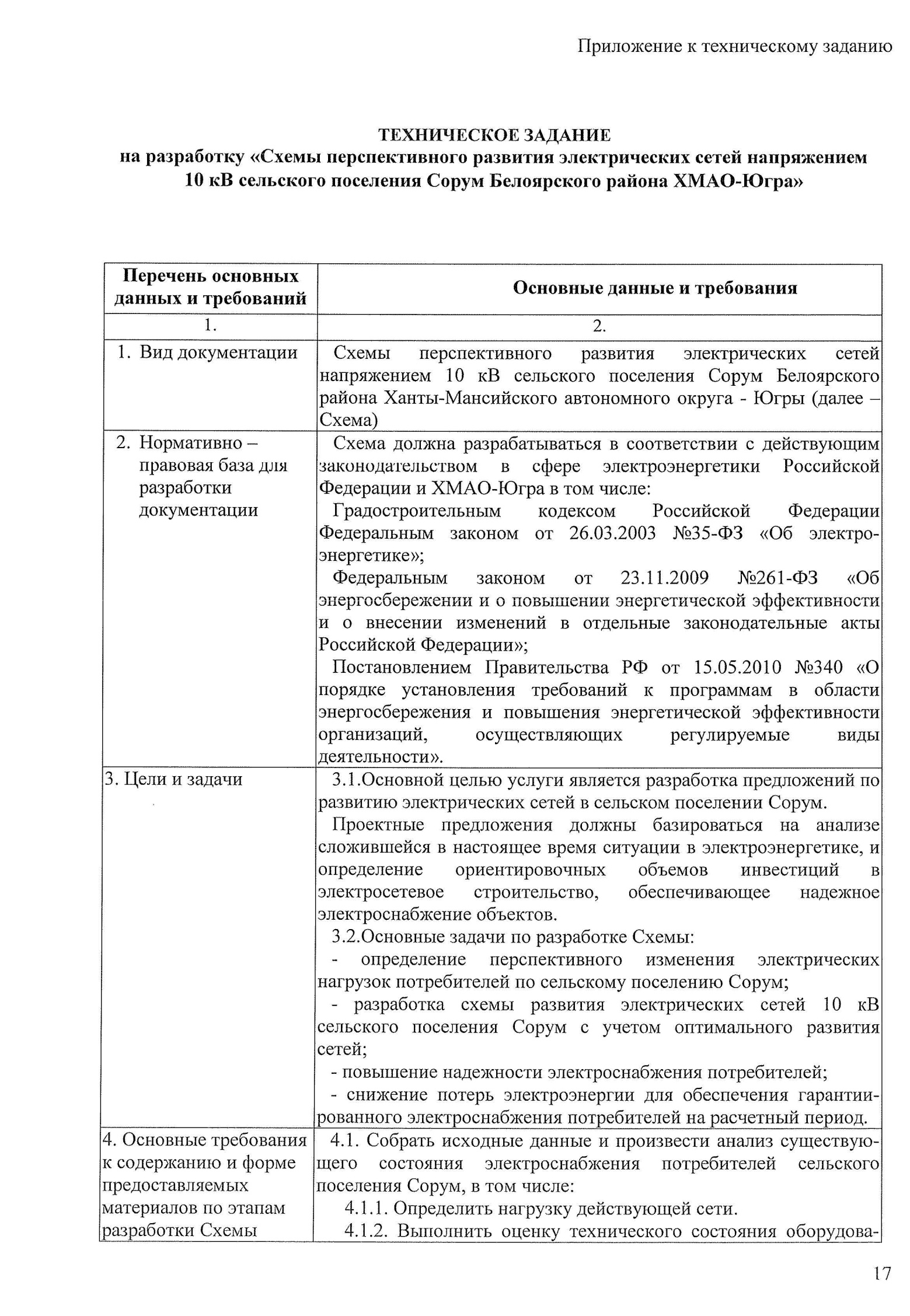 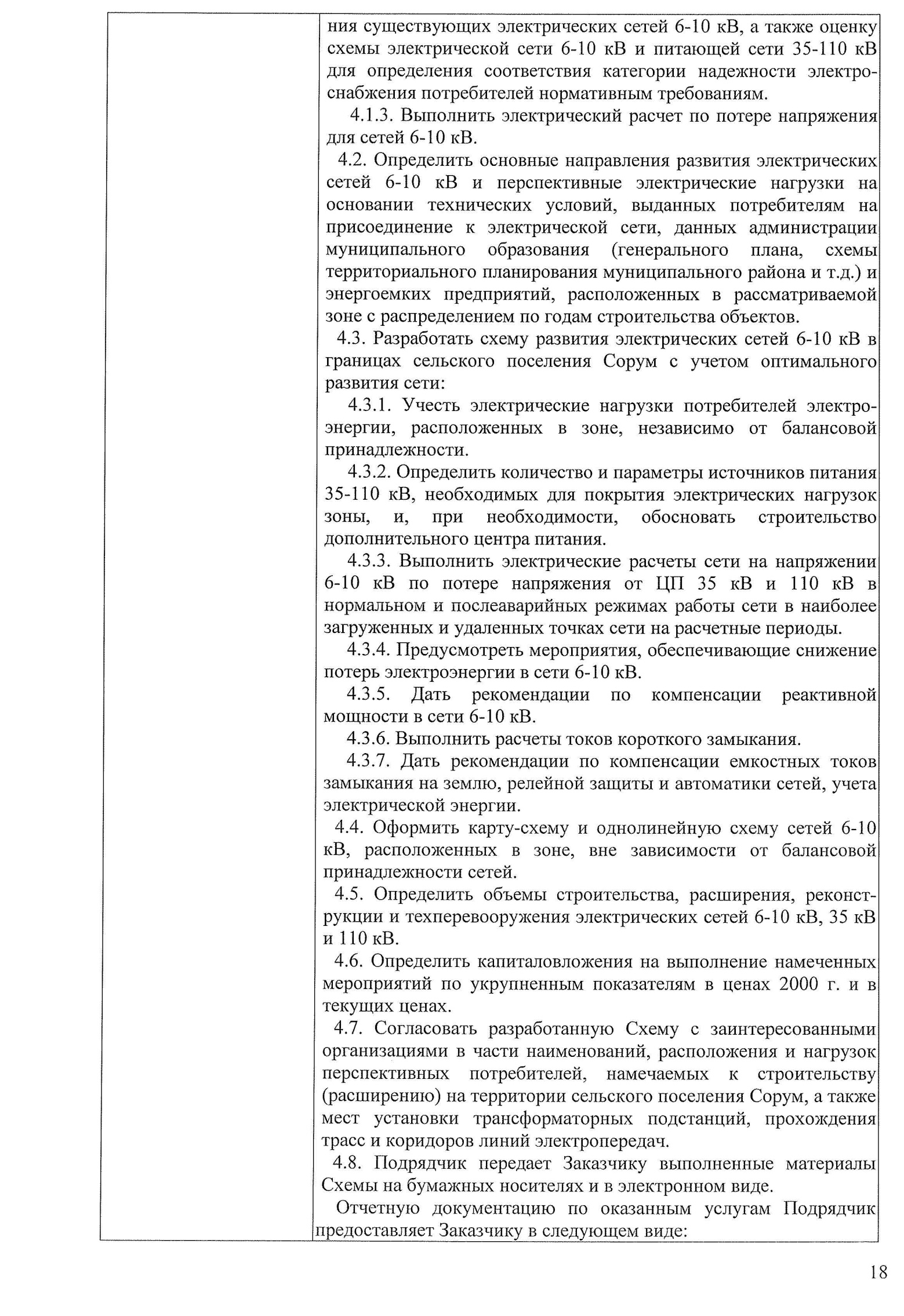 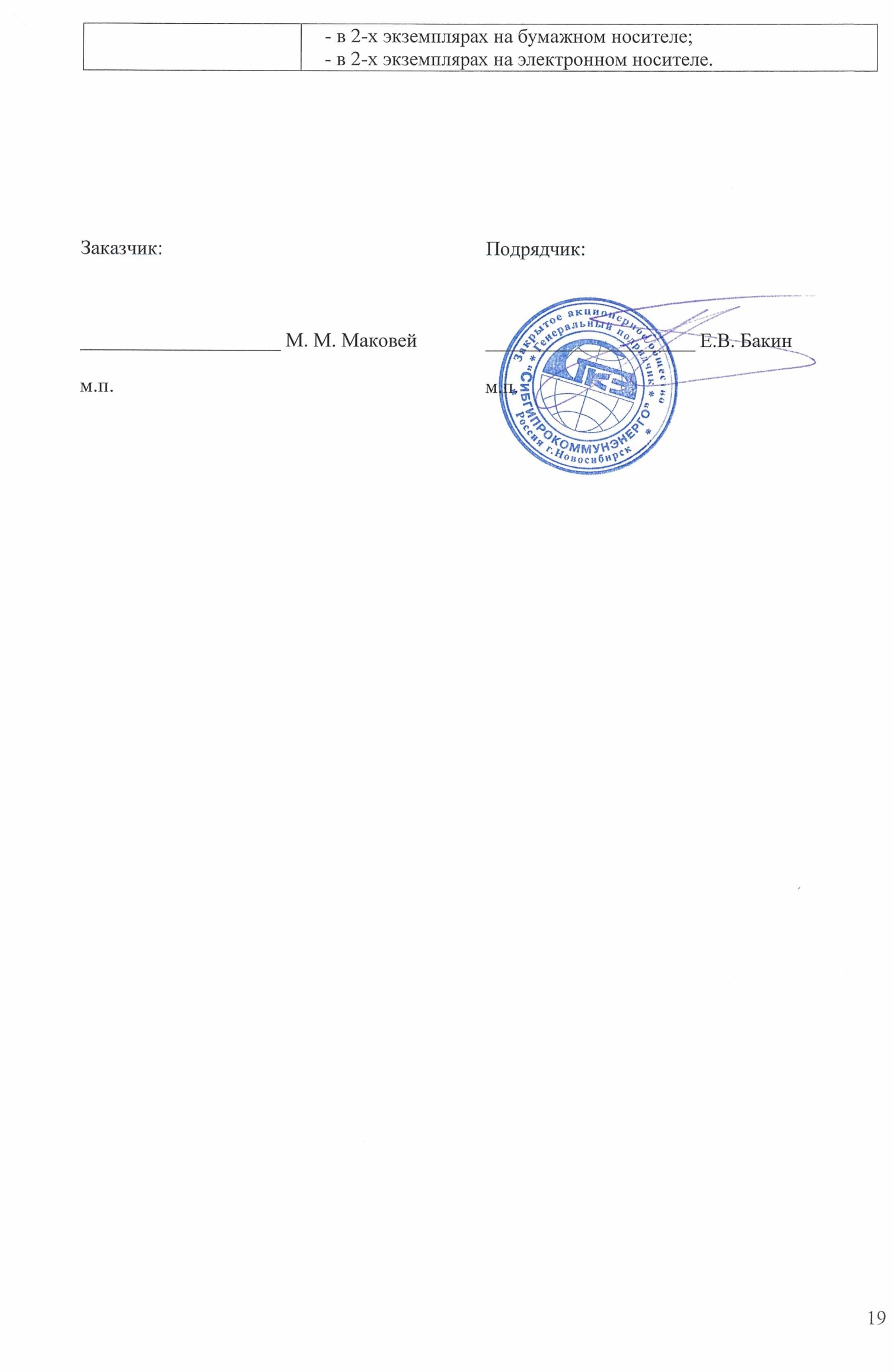 Приложение Б  Список новых коммунальных потребителейПриложение В  Список строящихся и новых жилых домовПриложение Г Список трансформаторных подстанцийПриложение Д Расчёт потерь мощности и потерь напряжения в существующих электрических сетях 6 кВПриложение Е Расчёт потерь мощности и потерь напряжения в проектируемых электрических сетях 6 кВР О С С И Й С К А Я       Ф Е Д Е Р А Ц И ЯЗАКРЫТОЕ  АКЦИОНЕРНОЕ  ОБЩЕСТВО ГЕНЕРАЛЬНЫЙ  ПОДРЯДЧИК«СИБГИПРОКОММУНЭНЕРГО»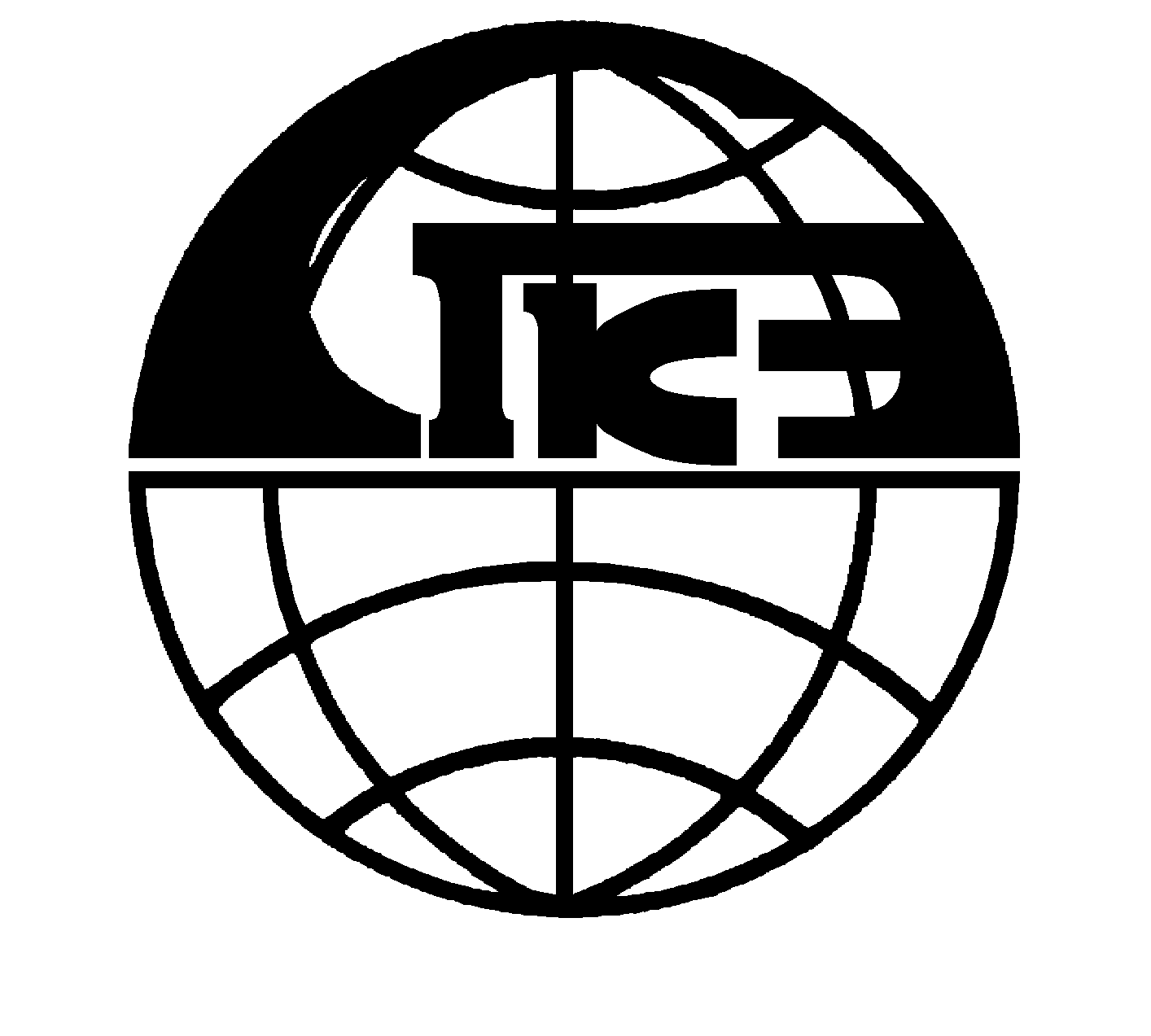 Свидетельство № СРО-П-081-5406168187-00241-6 от 18 сентября 2013г.ПРОГРАММА КОМПЛЕКСНОГО РАЗВИТИЯ СИСТЕМ 		КОММУНАЛЬНОЙ ИНФРАСТРУКТУРЫСЕЛЬСКОГО ПОСЕЛЕНИЯ СОРУМ ТОМ 3 КНИГА 1. Схемы перспективного развития электрических сетей напряжением 6 кВ сельского поселения Сорум Белоярского района ХМАО-Югра(Пояснительная записка)4-3.1-ПКР.ЭС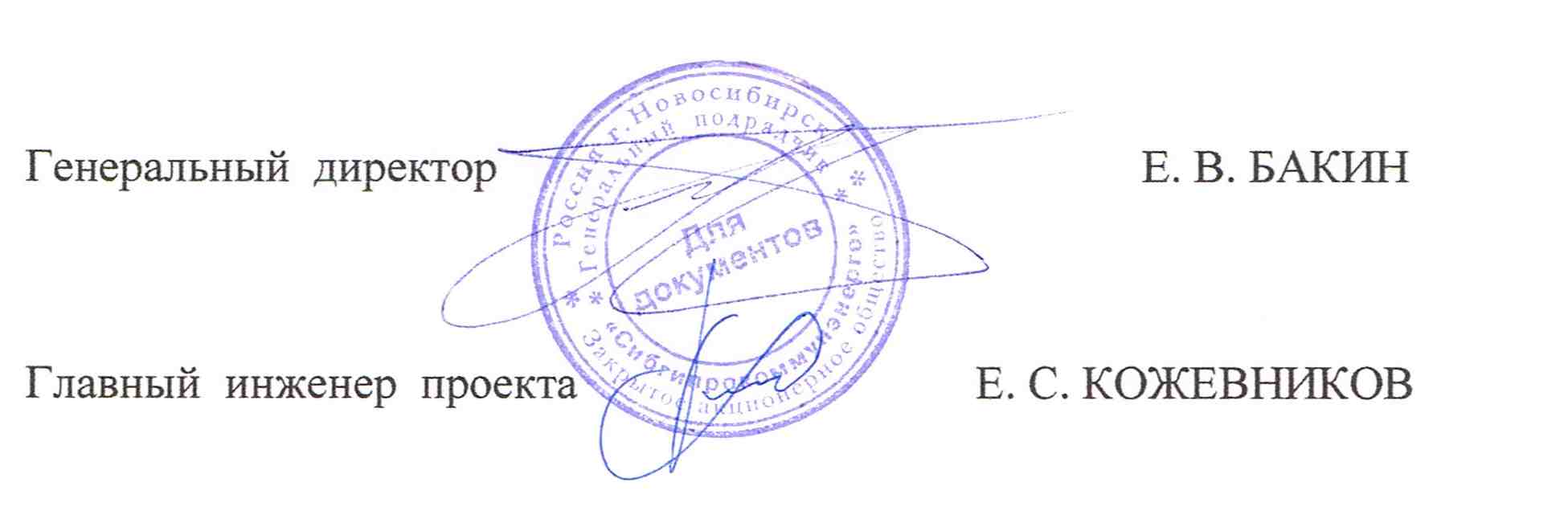 г. Новосибирск2017 годНомер томаОбозначениеНаименованиеИнвентарный номер1234Программа комплексного развития систем коммунальной инфраструктуры сельского поселения СорумТом 14-1.0-ПКРПрограммный документ3953Том 24-2.0-ПКРОбосновывающие материалы3954Том 3Схемы перспективного развития электрических сетей напряжением 6 кВ сельского поселения Сорум Белоярского района ХМАО-ЮграТом 34-3.1-ПКР.ЭСКНИГА 1. Пояснительная записка3955Том 34-3.2-ПКР.ЭСКНИГА 2. Графические материалы. Карты-схемы действующих и перспективных (на расчётный срок) электрических сетей напряжением 6-110 кВ. Принципиальные схемы действующих и перспективных (на расчётный срок) электрических сетей 6-110 кВ3956ДолжностьИ.О.Ф.ПодписьДатаВедущий инженер ОПРЭСМ.Ю. Пивоварова11.2017г.Инженер 1 категории ОПРЭСМ.В. Шрамко11.2017г№№п.п.Наименование чертежаНомер чертежа1231Карта-схема действующих электрических сетей 6 кВ с.п. Сорум М 1:40004-3.2-ПКР.ЭС-0012Принципиальная схема действующих электрических сетей 6 кВ с.п. Сорум4-3.2-ПКР.ЭС-0023Карта-схема проектируемых электрических сетей 6 кВ с.п. Сорум М 1:40004-3.2-ПКР.ЭС-0034Принципиальная схема проектируемых электрических сетей 6 кВ с.п. Сорум4-3.2-ПКР.ЭС-004Наименование центра питанияВедомственная принадлежностьСистема напряже-ний, кВКол-во и мощность трансфор-маторов, МВАМаксимальная нагрузка на шинах 6-10 кВ ЦП (зимний максимум), МВтМаксимальная нагрузка на шинах 6-10 кВ ЦП (зимний максимум), МВтРасполагаемая мощность (для населённого пункта)Резерв мощности на центре питания (для населённого пункта), МВтНаименование центра питанияВедомственная принадлежностьСистема напряже-ний, кВКол-во и мощность трансфор-маторов, МВАВсегоПо населённому пунктуРасполагаемая мощность (для населённого пункта)Резерв мощности на центре питания (для населённого пункта), МВт12345678ПС «Сорум»АО «Тюменьэнерго»«Энергокомплекс»110/62х160,860,86нет данныхнет данныхКоличество ТП,шт.Суммарная нагрузка ТП,кВтСредняя загрузка трансформаторов в ТП в часы собственного максимума, %Протяжённость линий,кмПротяжённость линий,кмКоличество демонти-руемых ТП, шт.Количество ТП,шт.Суммарная нагрузка ТП,кВтСредняя загрузка трансформаторов в ТП в часы собственного максимума, %кабель-ныхвоздуш-ныхКоличество демонти-руемых ТП, шт.12345615113518,22,745,865ПоказательПериодПериодПериодПериодПериодПериодПоказатель2017г.2018г.2019г.2020г.2021г.2027г.1234567Численность населения, чел159115991607160716171657№№п.п.Наименование потребителяНагрузка на шинах ТП, МВтНагрузка на шинах ТП, МВтНагрузка на шинах ТП, МВт№№п.п.Наименование потребителясуществующая(2016 г.)проектируемаяI очередь(2021 г.)Проектируемаярасчётный срок(2027 г.)12345коммунально-бытовые1,051,151,26промышленные и прочие0,090,090,09Всего по с.п. Сорум1,141,241,35№№п.п.НаименованиеЦПСистема напряжений, кВСистема напряжений, кВСистема напряжений, кВНагрузка  на шинах 6 кВ ЦП, МВт(по с.п. Сорум)Нагрузка  на шинах 6 кВ ЦП, МВт(по с.п. Сорум)Нагрузка  на шинах 6 кВ ЦП, МВт(по с.п. Сорум)Кол-во и мощностьтр-ров, МВАКол-во и мощностьтр-ров, МВАКол-во и мощностьтр-ров, МВА№№п.п.НаименованиеЦПсущест-вующая2016 г.проек-тируемая2021 г.проек-тируемая2027 г.сущест-вующая2016 г.проек-тируемая2021 г.проек-тируемая2027 г.суще-ству-ющая2016 г.проек-тируемая2021 г.проек-тируемая2027 г.12345567781«Сорум»110/6110/6110/60,860,931,012х16,02х16,02х16,0Итого:0,860,931,01№№ п.п.Наименование ПС и потребителейСумма максимумов нагрузок ТП, МВтСумма максимумов нагрузок ТП, МВтКоэф-ты совмещ.макси-мумов нагру-зокСовмещенные максимумы нагрузок на шинах ПС по категориям потребителей, МВтСовмещенные максимумы нагрузок на шинах ПС по категориям потребителей, МВтСовмещенные максимумы нагрузок на шинах ПС по категориям потребителей, МВтКоэф-т совмещ. макс. на-грузок горсетей и системных потреби-телейОбщий совме-щенный максимум нагрузок ПС, МВтКоличество и мощность трансформа-торов, МВАКоличество и мощность трансформа-торов, МВА№№ п.п.Наименование ПС и потребителейСумма максимумов нагрузок ТП, МВтСумма максимумов нагрузок ТП, МВтКоэф-ты совмещ.макси-мумов нагру-зокСовмещенные максимумы нагрузок на шинах ПС по категориям потребителей, МВтСовмещенные максимумы нагрузок на шинах ПС по категориям потребителей, МВтСовмещенные максимумы нагрузок на шинах ПС по категориям потребителей, МВтКоэф-т совмещ. макс. на-грузок горсетей и системных потреби-телейОбщий совме-щенный максимум нагрузок ПС, МВтКоличество и мощность трансформа-торов, МВАКоличество и мощность трансформа-торов, МВА№№ п.п.Наименование ПС и потребителейСумма максимумов нагрузок ТП, МВтСумма максимумов нагрузок ТП, МВтКоэф-ты совмещ.макси-мумов нагру-зокСовмещенные максимумы нагрузок на шинах ПС по категориям потребителей, МВтСовмещенные максимумы нагрузок на шинах ПС по категориям потребителей, МВтСовмещенные максимумы нагрузок на шинах ПС по категориям потребителей, МВтКоэф-т совмещ. макс. на-грузок горсетей и системных потреби-телейОбщий совме-щенный максимум нагрузок ПС, МВтКоличество и мощность трансформа-торов, МВАКоличество и мощность трансформа-торов, МВА№№ п.п.Наименование ПС и потребителейСумма максимумов нагрузок ТП, МВтСумма максимумов нагрузок ТП, МВтКоэф-ты совмещ.макси-мумов нагру-зокСовмещенные максимумы нагрузок на шинах ПС по категориям потребителей, МВтСовмещенные максимумы нагрузок на шинах ПС по категориям потребителей, МВтСовмещенные максимумы нагрузок на шинах ПС по категориям потребителей, МВтКоэф-т совмещ. макс. на-грузок горсетей и системных потреби-телейОбщий совме-щенный максимум нагрузок ПС, МВтКоличество и мощность трансформа-торов, МВАКоличество и мощность трансформа-торов, МВА№№ п.п.Наименование ПС и потребителейком. быт.промыш. и прочиеКоэф-ты совмещ.макси-мумов нагру-зокком. быт.промыш. и прочиеВсегоКоэф-т совмещ. макс. на-грузок горсетей и системных потреби-телейОбщий совме-щенный максимум нагрузок ПС, МВтсущест.проект.12345678910111ПС 110/6кВ "Сорум"1л. 1 (яч.26)0,420,091л. 2 (яч.27)0,73011Итого на шинах 6 кВ:1,150,090,750,870,060,9310,931Всего по ПС*:0,93 2х16 2х16№№ п.п.Наименование ПС и потребителейСумма максимумов нагрузок ТП, МВтСумма максимумов нагрузок ТП, МВтКоэф-ты совмещ.макси-мумов нагру-зокСовмещенные максимумы нагрузок на шинах ПС по категориям потребителей, МВтСовмещенные максимумы нагрузок на шинах ПС по категориям потребителей, МВтСовмещенные максимумы нагрузок на шинах ПС по категориям потребителей, МВтКоэф-т совмещ. макс. на-грузок горсетей и системных потреби-телейОбщий совме-щенный максимум нагрузок ПС, МВтКоличество и мощность трансформа-торов, МВАКоличество и мощность трансформа-торов, МВА№№ п.п.Наименование ПС и потребителейСумма максимумов нагрузок ТП, МВтСумма максимумов нагрузок ТП, МВтКоэф-ты совмещ.макси-мумов нагру-зокСовмещенные максимумы нагрузок на шинах ПС по категориям потребителей, МВтСовмещенные максимумы нагрузок на шинах ПС по категориям потребителей, МВтСовмещенные максимумы нагрузок на шинах ПС по категориям потребителей, МВтКоэф-т совмещ. макс. на-грузок горсетей и системных потреби-телейОбщий совме-щенный максимум нагрузок ПС, МВтКоличество и мощность трансформа-торов, МВАКоличество и мощность трансформа-торов, МВА№№ п.п.Наименование ПС и потребителейСумма максимумов нагрузок ТП, МВтСумма максимумов нагрузок ТП, МВтКоэф-ты совмещ.макси-мумов нагру-зокСовмещенные максимумы нагрузок на шинах ПС по категориям потребителей, МВтСовмещенные максимумы нагрузок на шинах ПС по категориям потребителей, МВтСовмещенные максимумы нагрузок на шинах ПС по категориям потребителей, МВтКоэф-т совмещ. макс. на-грузок горсетей и системных потреби-телейОбщий совме-щенный максимум нагрузок ПС, МВтКоличество и мощность трансформа-торов, МВАКоличество и мощность трансформа-торов, МВА№№ п.п.Наименование ПС и потребителейСумма максимумов нагрузок ТП, МВтСумма максимумов нагрузок ТП, МВтКоэф-ты совмещ.макси-мумов нагру-зокСовмещенные максимумы нагрузок на шинах ПС по категориям потребителей, МВтСовмещенные максимумы нагрузок на шинах ПС по категориям потребителей, МВтСовмещенные максимумы нагрузок на шинах ПС по категориям потребителей, МВтКоэф-т совмещ. макс. на-грузок горсетей и системных потреби-телейОбщий совме-щенный максимум нагрузок ПС, МВтКоличество и мощность трансформа-торов, МВАКоличество и мощность трансформа-торов, МВА№№ п.п.Наименование ПС и потребителейком. быт.промыш. и прочиеКоэф-ты совмещ.макси-мумов нагру-зокком. быт.промыш. и прочиеВсегоКоэф-т совмещ. макс. на-грузок горсетей и системных потреби-телейОбщий совме-щенный максимум нагрузок ПС, МВтсущест.проект.12345678910111ПС 110/6кВ "Сорум"1л. 1 (яч.26)0,540,091л. 2 (яч.27)0,72011Итого на шинах 6 кВ:1,260,090,750,950,061,0111,011Всего по ПС*:1,012х162х16№ п/пНаименование объектаПроектная мощность/
протяженностьсетейПроектная мощность/
протяженностьсетейСроки реализацииОбоснование необходимости строительства объекта№ п/пНаименование объектакмМВАСроки реализацииОбоснование необходимости строительства объекта1234561Реконструкция ВЛ-6 кВ с подвеской  на существующих опорах  провода СИП-3 1х70 взамен голого провода 3,72-2022-2027г.г.для  повышения надёжности электроснабжения и обеспечения требуемого уровня качества электроснабжения потребителей2Строительство и монтаж линии 6кВ  кабелем марки АПвПг, сечением 70 мм2 2,88-2022-2027г.г.для  повышения надёжности электроснабжения и обеспечения требуемого уровня качества электроснабжения потребителей4Строительство и монтаж новой блочной трансформаторной подстанций  типа  2БКТП напряжением 6/0,4 кВ с трансформаторами 2х630 кВА(ТП 1-4Н, ТП 1-8Н)-2,522022-2027г.г.для снижение уровня износа систем электроснабжения.
и обеспечения существующих и перспективных электрических нагрузок.5Строительство и монтаж новой блочной трансформаторной подстанций  типа  2БКТП напряжением 6/0,4 кВ с трансформаторами 2х400 кВА(2-7Н)-0,82022-2027г.г.для снижение уровня износа систем электроснабжения.
и обеспечения существующих и перспективных электрических нагрузок.6Строительство и монтаж комплектной трансформаторной подстанций  типа  КТПН напряжением 6/0,4 кВ с трансформатором 1х160 кВА(ТП 2-4Н)-0,0162017-2021г.г.для снижение уровня износа систем электроснабжения.
и обеспечения существующих и перспективных электрических нагрузок.№ п/пМуниципальное образованиеКоличество ТП,шт.Количество ТП,шт.Количество ТП,шт.Суммар-ная нагрузка ТП,МВтПротяжённость линий,кмПротяжённость линий,кмПротяжённость линий,кмПротяжённость линий,кмПротяжённость линий,кмПротяжённость линий,км№ п/пМуниципальное образованиесущ.но-выхВсегоСуммар-ная нагрузка ТП,МВткабельныхкабельныхкабельныхвоздушныхвоздушныхвоздушных№ п/пМуниципальное образованиесущ.но-выхВсегоСуммар-ная нагрузка ТП,МВтсущ.но-выхВсегосущ.рекон-стр.Всего11Сельское поселение Сорум104140,732,883,610,553,724,27№№п.п.НаименованиеЕд.изм.КоличествоКоличествоКоличество№№п.п.НаименованиеЕд.изм.Сущест-вующее положение    2016 г.Расчётный срок до2021г.Прогноз-ный период до2027г.№№п.п.НаименованиеЕд.изм.6 кВ6 кВ6 кВ1234561Электрические нагрузки1.1Сумма максимумов нагрузок на шинах ТП с.п.Сорум:МВт1,141,241,35коммунально-бытовые-"-1,051,151,26промышленные и прочие-"-0,090,090,091.2Сумма совмещённых максимумов нагрузок на шинах 6 кВ ПС с.п.Сорум:МВт0,860,931,012Электроснабжающие сети2.1Количество ПС 110 кВшт.1114Распределительные сети 6 кВ 4.1Количество ТП  ООО «Газпром трансгаз Югорск» в том числе:шт.1515144.1существующих-"-1515104.1новых-"---4Средняя загрузка трансформаторов в ТП в часы собственного максимума%18,220,021,64.2Протяжённость линий, в том числе:км8,68,67,88а) кабельных, из них:-"-2,742,743,61существующих-"-2,742,740,73новых-"---2,88б) воздушных, из них:-"-5,865,864,27существующих-"-5,865,860,55новых (реконструируемых)-"---3,72№№п.п.НаименованиеПСUном кВСуммарная протя-жённость линий6 кВ,кмСуммарная протя-жённость линий6 кВ,кмЁмкостный ток ОЗЗ секции шин,АЁмкостный ток ОЗЗ секции шин,АТип установленныхДГР и ФМЗО№№п.п.НаименованиеПСUном кВкабель-ныхвоздуш-ныхрасчёт-ныйпредельно допус-тимыйТип установленныхДГР и ФМЗО123456783ПС 110/6кВ «Сорум» - 1-я секция62,022,572,7410-- 2-я секция61,591,72,0810-№№ п.п.НаименованиеЕд. изм.Коли-чествоСтоимость в ценахна год планируемой реализации мероприятий, тыс. руб. (без НДС)123461Строительство и монтаж блочной трансформаторной подстанций  типа  2БКТП напряжением 10(6)/0,4 кВ с трансформаторами 2х400 кВА (2-7Н)шт.111275,552Строительство и монтаж блочной трансформаторной подстанций  типа  2БКТП напряжением 10(6)/0,4 кВ с трансформаторами 2х630 кВА (ТП 1-4Н, ТП 1-8Н)шт.222551,093Строительство и монтаж комплектной трансформаторной подстанций  типа  КТПН напряжением 10(6)/0,4 кВ с трансформатором 1х160 кВА (ТП 2-4Н)шт.11197,134Строительство и монтаж линии 6кВ  кабелем марки АПвПг, сечением 70 мм2 (2,88 км)км2,8812835,715Реконструкция ВЛ-6 кВ с подвеской  на существующих опорах  провода СИП-3 1х70 взамен голого провода (4,65 км)км4,65432,95Всего на период до 2027 г :48292,43№№
п.п.№№
по
спис-куНаименование
потребителейАдресПрирост         нагрузки,в кВтПрирост         нагрузки,в кВтГод 
ввода№ ТП, 
от которых 
питается потребитель№№
п.п.№№
по
спис-куНаименование
потребителейАдресна
вводена ши-
нах ТПГод 
ввода№ ТП, 
от которых 
питается потребитель1234567110Пост пожарной охранысп.Сорум654620181-7Н211КОСсп.Сорум15015020222-7Н "КОС"Всего по с.п. Сорум на 2027г.:Всего по с.п. Сорум на 2027г.:215196№№
п.п.№№
по
спис-куНаименование
потребителейАдресПрирост         нагрузки,в кВтПрирост         нагрузки,в кВтГод ввода№ ТП, 
от которых 
питается потребитель№№
п.п.№№
по
спис-куНаименование
потребителейАдресна
вводена ши-
нах ТПГод ввода№ ТП, 
от которых 
питается потребитель1234568911Жилой дом (3эт, 3 под, 36 кв)Строителей 2151420181-8Н22Жилой дом (3 эт, 5 под, 66 кв)Таёжная 676020191-4Н33Жилой дом (3эт, 2 под, 24)Строителей 383420201-744Жилой дом (3эт, 2 под, 24)Строителей 383420211-755Жилой дом (3эт, 2 под, 24)Строителей 383420221-7Всего по  с.п. Сорум на 2027г.:Всего по  с.п. Сорум на 2027г.:196176№№
п/п№№
ТПНаименование и адресНагрузка на шинах ТП, кВтНагрузка на шинах ТП, кВтНагрузка на шинах ТП, кВтНагрузка на шинах ТП, кВтНагрузка на шинах ТП, кВтНагрузка на шинах ТП, кВтНагрузка на шинах ТП, кВтНагрузка на шинах ТП, кВтНагрузка новых 
потребителей, кВт 
(2016г.6-2021г.)Нагрузка новых 
потребителей, кВт 
(2016г.6-2021г.)Нагрузка новых 
потребителей, кВт 
(2016г.6-2021г.)Нагрузка новых 
потребителей, кВт
 (2022г.-2027г.)Нагрузка новых 
потребителей, кВт
 (2022г.-2027г.)Нагрузка новых 
потребителей, кВт
 (2022г.-2027г.)Расчетная нагрузка на шинах ТП на расчетный срок (2021г.), кВтРасчетная нагрузка на шинах ТП на расчетный срок (2021г.), кВтРасчетная нагрузка на шинах ТП на расчетный срок (2021г.), кВтРасчетная нагрузка на 
шинах ТП на расчетный срок (2027г.), кВтРасчетная нагрузка на 
шинах ТП на расчетный срок (2027г.), кВтРасчетная нагрузка на 
шинах ТП на расчетный срок (2027г.), кВтМощность транс-
форматоров, кВАМощность транс-
форматоров, кВАТип ТП№ сосредоточен-ных
нагрузок по 
списку и их 
величина,кВт (2016г-2021г.)№ сосредоточен-ных
нагрузок по 
списку и их 
величина,кВт (2016г-2021г.)№ сосредоточен-ных
нагрузок по 
списку и их 
величина,кВт (2022г-2027г.)№ сосредоточен-ных
нагрузок по 
списку и их 
величина,кВт (2022г-2027г.)№№
п/п№№
ТПНаименование и адрессущест-
вующаясущест-
вующаяперераспреде-лениеперераспреде-лениес учетом пере-
распределения на 2021г.с учетом пере-
распределения на 2021г.с учетом пере-
распределения на 2027г.с учетом пере-
распределения на 2027г.равно-мерно-распре-делен-ная на шинах ТПсосредото-
ченная на вводесосредото-
ченная на вводеравно-мерно-распре-делен-ная на шинах ТПсосредото-
ченная на вводесосредото-
ченная на вводеком. бытпром. и прочвсегоком.
бытпром. и 
проч.всегосущ.проект.Тип ТП№ сосредоточен-ных
нагрузок по 
списку и их 
величина,кВт (2016г-2021г.)№ сосредоточен-ных
нагрузок по 
списку и их 
величина,кВт (2016г-2021г.)№ сосредоточен-ных
нагрузок по 
списку и их 
величина,кВт (2022г-2027г.)№ сосредоточен-ных
нагрузок по 
списку и их 
величина,кВт (2022г-2027г.)№№
п/п№№
ТПНаименование и адреском.
бытпром.и
проч.убыльпри-ростком.
бытпром. и
проч.ком.
бытпром.и
проч.равно-мерно-распре-делен-ная на шинах ТПком.
бытпром.и
проч.равно-мерно-распре-делен-ная на шинах ТПком.
бытпром.и
проч.ком. бытпром. и прочвсегоком.
бытпром. и 
проч.всегосущ.проект.Тип ТПком.
бытпром. и
проч.ком.
бытпром. и
проч.№№
п/п№№
ТПНаименование и адреском.
бытпром.и
проч.убыльпри-ростком.
бытпром. и
проч.ком.
бытпром.и
проч.равно-мерно-распре-делен-ная на шинах ТПком.
бытпром.и
проч.равно-мерно-распре-делен-ная на шинах ТПком.
бытпром.и
проч.ком. бытпром. и прочвсегоком.
бытпром. и 
проч.всегосущ.проект.Тип ТПком.
бытпром. и
проч.ком.
бытпром. и
проч.1234567891011121314151617181920212223242526272829301 Существующие ТП 6/0,4 кВ 1 Существующие ТП 6/0,4 кВ 1 Существующие ТП 6/0,4 кВ 1 Существующие ТП 6/0,4 кВ 1 Существующие ТП 6/0,4 кВ 1 Существующие ТП 6/0,4 кВ 1 Существующие ТП 6/0,4 кВ 1 Существующие ТП 6/0,4 кВ 1 Существующие ТП 6/0,4 кВ 1 Существующие ТП 6/0,4 кВ 1 Существующие ТП 6/0,4 кВ 1 Существующие ТП 6/0,4 кВ 1 Существующие ТП 6/0,4 кВ 1 Существующие ТП 6/0,4 кВ 1 Существующие ТП 6/0,4 кВ 1 Существующие ТП 6/0,4 кВ 1 Существующие ТП 6/0,4 кВ 1 Существующие ТП 6/0,4 кВ 1 Существующие ТП 6/0,4 кВ 1 Существующие ТП 6/0,4 кВ 1 Существующие ТП 6/0,4 кВ 1 Существующие ТП 6/0,4 кВ 1 Существующие ТП 6/0,4 кВ 1 Существующие ТП 6/0,4 кВ 1 Существующие ТП 6/0,4 кВ 1 Существующие ТП 6/0,4 кВ 1 Существующие ТП 6/0,4 кВ 1 Существующие ТП 6/0,4 кВ 1 Существующие ТП 6/0,4 кВ 1 Существующие ТП 6/0,4 кВ 1.1 ТП 6/0,4 кВ - ООО «Газпром трансгаз Югорск»1.1 ТП 6/0,4 кВ - ООО «Газпром трансгаз Югорск»1.1 ТП 6/0,4 кВ - ООО «Газпром трансгаз Югорск»1.1 ТП 6/0,4 кВ - ООО «Газпром трансгаз Югорск»1.1 ТП 6/0,4 кВ - ООО «Газпром трансгаз Югорск»1.1 ТП 6/0,4 кВ - ООО «Газпром трансгаз Югорск»1.1 ТП 6/0,4 кВ - ООО «Газпром трансгаз Югорск»1.1 ТП 6/0,4 кВ - ООО «Газпром трансгаз Югорск»1.1 ТП 6/0,4 кВ - ООО «Газпром трансгаз Югорск»1.1 ТП 6/0,4 кВ - ООО «Газпром трансгаз Югорск»1.1 ТП 6/0,4 кВ - ООО «Газпром трансгаз Югорск»1.1 ТП 6/0,4 кВ - ООО «Газпром трансгаз Югорск»1.1 ТП 6/0,4 кВ - ООО «Газпром трансгаз Югорск»1.1 ТП 6/0,4 кВ - ООО «Газпром трансгаз Югорск»1.1 ТП 6/0,4 кВ - ООО «Газпром трансгаз Югорск»1.1 ТП 6/0,4 кВ - ООО «Газпром трансгаз Югорск»1.1 ТП 6/0,4 кВ - ООО «Газпром трансгаз Югорск»1.1 ТП 6/0,4 кВ - ООО «Газпром трансгаз Югорск»1.1 ТП 6/0,4 кВ - ООО «Газпром трансгаз Югорск»1.1 ТП 6/0,4 кВ - ООО «Газпром трансгаз Югорск»1.1 ТП 6/0,4 кВ - ООО «Газпром трансгаз Югорск»1.1 ТП 6/0,4 кВ - ООО «Газпром трансгаз Югорск»1.1 ТП 6/0,4 кВ - ООО «Газпром трансгаз Югорск»1.1 ТП 6/0,4 кВ - ООО «Газпром трансгаз Югорск»1.1 ТП 6/0,4 кВ - ООО «Газпром трансгаз Югорск»1.1 ТП 6/0,4 кВ - ООО «Газпром трансгаз Югорск»1.1 ТП 6/0,4 кВ - ООО «Газпром трансгаз Югорск»1.1 ТП 6/0,4 кВ - ООО «Газпром трансгаз Югорск»1.1 ТП 6/0,4 кВ - ООО «Газпром трансгаз Югорск»1.1 ТП 6/0,4 кВ - ООО «Газпром трансгаз Югорск»11-1Скважины №№5,6150001501500000001501515015100100КТП21-3Скважины №№3,91500015015000000015015150156363КТП31-4ОРС200022601200--67650демонтируетсядемонтируетсядемонтируется2260226демонтируетсядемонтируетсядемонтируется2х630-2КТП2/67
10/6541-5Школа800800800--000демонтируетсядемонтируетсядемонтируется80080демонтируетсядемонтируетсядемонтируется400-КТП51-7Гостиница2000002000200076003800268026830303032х6302х6302КТП3/38 4/38 5/38 61-8Котельная150016401500--1500демонтируетсядемонтируетсядемонтируется1640164демонтируетсядемонтируетсядемонтируется2х630-2КТП1/1571-9ФОК16000016001600000000160016016001602х4002х4002КТП82-1Скважины №№8,101500015015000000015015150154040КТП92-3Скважина №11000010010000000010010100102525КТП102-4Пождепо300300300--000демонтируетсядемонтируетсядемонтируется30030демонтируетсядемонтируетсядемонтируется160-КТП112-5УПТТиСТ355003553550000003554035540250250КТП122-7КОС80000800800000демонтируетсядемонтируетсядемонтируется80080демонтируетсядемонтируетсядемонтируется400-КТП132-8РСУ-530400030403040000000304070304070250250КТП142-9ФКРС10400010401040000000104050104050250250КТПИтого по существующим ТП 6/0,4кВ ООО «Газпром трансгаз Югорск»:Итого по существующим ТП 6/0,4кВ ООО «Газпром трансгаз Югорск»:Итого по существующим ТП 6/0,4кВ ООО «Газпром трансгаз Югорск»:103085500095085570851586503800113885122359385678651830381.2 ТП 6/0,4 кВ - потребителя1.2 ТП 6/0,4 кВ - потребителя1.2 ТП 6/0,4 кВ - потребителя1.2 ТП 6/0,4 кВ - потребителя1.2 ТП 6/0,4 кВ - потребителя1.2 ТП 6/0,4 кВ - потребителя1.2 ТП 6/0,4 кВ - потребителя1.2 ТП 6/0,4 кВ - потребителя1.2 ТП 6/0,4 кВ - потребителя1.2 ТП 6/0,4 кВ - потребителя1.2 ТП 6/0,4 кВ - потребителя1.2 ТП 6/0,4 кВ - потребителя1.2 ТП 6/0,4 кВ - потребителя1.2 ТП 6/0,4 кВ - потребителя1.2 ТП 6/0,4 кВ - потребителя1.2 ТП 6/0,4 кВ - потребителя1.2 ТП 6/0,4 кВ - потребителя1.2 ТП 6/0,4 кВ - потребителя1.2 ТП 6/0,4 кВ - потребителя1.2 ТП 6/0,4 кВ - потребителя1.2 ТП 6/0,4 кВ - потребителя1.2 ТП 6/0,4 кВ - потребителя1.2 ТП 6/0,4 кВ - потребителя1.2 ТП 6/0,4 кВ - потребителя1.2 ТП 6/0,4 кВ - потребителя1.2 ТП 6/0,4 кВ - потребителя1.2 ТП 6/0,4 кВ - потребителя1.2 ТП 6/0,4 кВ - потребителя1.2 ТП 6/0,4 кВ - потребителя1.2 ТП 6/0,4 кВ - потребителя12-6Вагон-городок200002002000000002002020020250250КТПИтого по ТП 6/0,4кВ потребителя:Итого по ТП 6/0,4кВ потребителя:Итого по ТП 6/0,4кВ потребителя:200002002000000002002020020250250Всего по ТП 6/0,4кВ существующие:Всего по ТП 6/0,4кВ существующие:Всего по ТП 6/0,4кВ существующие:105085500097085590851586503800115885124361385698676832882 ТП 6/0,4 кВ - новые2 ТП 6/0,4 кВ - новые2 ТП 6/0,4 кВ - новые2 ТП 6/0,4 кВ - новые2 ТП 6/0,4 кВ - новые2 ТП 6/0,4 кВ - новые2 ТП 6/0,4 кВ - новые2 ТП 6/0,4 кВ - новые2 ТП 6/0,4 кВ - новые2 ТП 6/0,4 кВ - новые2 ТП 6/0,4 кВ - новые2 ТП 6/0,4 кВ - новые2 ТП 6/0,4 кВ - новые2 ТП 6/0,4 кВ - новые2 ТП 6/0,4 кВ - новые2 ТП 6/0,4 кВ - новые2 ТП 6/0,4 кВ - новые2 ТП 6/0,4 кВ - новые2 ТП 6/0,4 кВ - новые2 ТП 6/0,4 кВ - новые2 ТП 6/0,4 кВ - новые2 ТП 6/0,4 кВ - новые2 ТП 6/0,4 кВ - новые2 ТП 6/0,4 кВ - новые2 ТП 6/0,4 кВ - новые2 ТП 6/0,4 кВ - новые2 ТП 6/0,4 кВ - новые2 ТП 6/0,4 кВ - новые2 ТП 6/0,4 кВ - новые2 ТП 6/0,4 кВ - новые11-4НОРС0003060030600000000003060306-2х6302БКТП21-8НКотельная0001640016400000000001640164-2х6302БКТП32-4НПождепо000300030000000000030030-160КТПН42-7НКОС00000000000015000001500150-2х4002БКТП11/150Итого по ТП 6/0,4кВ новые:Итого по ТП 6/0,4кВ новые:Итого по ТП 6/0,4кВ новые:00050000500000001500000650065003480Всего по  ТП 6/0,4кВ 
с.п.СорумВсего по  ТП 6/0,4кВ 
с.п.СорумВсего по  ТП 6/0,4кВ 
с.п.Сорум105085500500970851090851586503815001158851243126385134867686768№№ п.п.Наименование ЦП, 
номер линии 6 кВНаименование участка 
ЛЭП 6 кВАктивная (Р)   нагрузка 
ЛЭП 6 кВ,
МВтПотери (ΔР) в ЛЭП 6 кВ, 
МВтРеактивная (Q)   нагрузка 
ЛЭП 6 кВ,
МварПотери (ΔQ) в ЛЭП 6 кВ, 
МварПотери (ΔU) в ЛЭП 6 кВ, 
%12345678ПС 1106 кВ "Сорум" 1 секцияПС 1106 кВ "Сорум" 1 секцияяч.26ПС "Сорум" - оп.10,5010,0010,2000,0000,17оп.1 - оп.40,5000,0010,2000,0000,14оп.4 - ТП 2-10,0150,0000,0060,0000,00оп.4 - оп.110,4840,0010,1930,0010,29оп.11 - ТП 2-30,0100,0000,0040,0000,00оп.11 - оп.160,4730,0010,1880,0010,17оп.16 - оп.180,1810,0000,0720,0000,01оп.18 - ТП 1-9 (1с)0,0800,0000,0320,0000,05оп.18 - оп.210,1010,0000,0400,0000,03оп.21 - ТП 1-4 (1с)0,1010,0000,0400,0000,00оп.16 - оп.260,2920,0000,1160,0000,09оп.16 - ТП 2-40,0300,0000,0120,0000,00оп.26 - оп.390,2610,0010,1030,0010,28оп.39 - ТП 2-60,0200,0000,0080,0000,01оп.39 - оп.420,2410,0000,0950,0000,03оп.42 - ТП 2-50,0400,0000,0160,0000,00оп.42 - оп.440,2000,0000,0790,0000,04оп.44 - оп.510,2000,0000,0790,0000,03оп.51 - ТП 2-80,0700,0000,0280,0000,00оп.51 - оп.560,1300,0000,0520,0000,04оп.56 - ТП 2-70,0800,0000,0320,0000,03оп.56 - ТП 2-90,0500,0000,0200,0000,02Итого по линии:Итого по линии:0,0050,0031,43ПС 110/6 кВ "Сорум" 2 секцияПС 110/6 кВ "Сорум" 2 секцияяч.27ПС Сорум - оп.10,6470,0010,2590,0000,22оп.1 - оп.40,6460,0010,2580,0010,18оп.4 - ТП 1-30,0150,0000,0060,0000,00оп.4 - оп.90,6290,0010,2510,0010,27оп.9 - ТП 1-10,0150,0000,0060,0000,00оп.9 - оп.180,6120,0020,2430,0020,36оп.18 - ТП 1-9 (2с)0,0800,0000,0320,0000,05оп.18 - оп.190,5320,0000,2110,0000,04оп.19 - оп.210,1000,0000,0400,0000,02оп.21 - ТП 1-4 (2с)0,1000,0000,0400,0000,00оп.19 - оп.280,4300,0010,1710,0010,25оп.28 - ТП 1-50,0800,0000,0320,0000,00оп.28 - оп.330,3500,0000,1390,0000,13оп.33 - ТП 1-70,2000,0000,0790,0000,03оп.33 - ТП 1-70,2000,0000,0790,0000,01оп.33 - оп.380,1500,0000,0590,0000,06оп.38 - ТП 1-80,1500,0000,0590,0000,01Итого по линии:Итого по линии:0,0080,0051,65Всего по ПС:Всего по ПС:№№ п.п.Наименование ЦП, 
номер линии 6 кВНаименование участка 
ЛЭП 6 кВАктивная (Р)   нагрузка 
ЛЭП 6 кВ,
МВтПотери (ΔР) в ЛЭП 6 кВ, 
МВтРеактивная (Q)   нагрузка 
ЛЭП 6 кВ,
МварПотери (ΔQ) в ЛЭП 6 кВ, 
МварПотери (ΔU) в ЛЭП 6 кВ, 
%12345678ПС 1106 кВ "Сорум" 1 секцияПС 1106 кВ "Сорум" 1 секцияяч.26ПС Сорум - оп.10,6330,0030,2540,0010,39оп.1 - оп.40,6320,0010,2530,0010,20оп.4 - ТП 2-10,0150,0000,0060,0000,00оп.4 - оп.110,6150,0020,2460,0010,38оп.11 - ТП 2-30,0100,0000,0040,0000,00оп.11 - ТП 1-4Н (1с)0,6020,0030,2400,0020,47ТП 1-4Н (1с) - ТП 1-9 (1с)0,1560,0000,0620,0000,02ТП 1-4Н (1с) - ТП 1-9 (1с)0,1550,0000,0620,0000,06ТП 1-9 (1с) - ТП 2-7Н (1с)0,0750,0000,0300,0000,02ТП 1-4Н (1с) - ТП 2-4Н0,2930,0000,1170,0000,09ТП 2-4Н - оп.390,2620,0010,1050,0000,20оп.39 - ТП 2-60,0200,0000,0080,0000,01оп.39 - оп.420,2420,0000,0970,0000,04оп.42 - ТП 2-50,0400,0000,0160,0000,00оп.42 - оп.440,2020,0000,0810,0000,05оп.44 - ТП 1-8Н (1с)0,0820,0000,0330,0000,03оп.44 - оп.510,1200,0000,0480,0000,02оп.51 - ТП 2-80,0700,0000,0280,0000,00оп.51 - ТП 2-90,0500,0000,0200,0000,04Итого по линии:Итого по линии:0,0100,0052,02ПС 110/6 кВ "Сорум" 2 секцияПС 110/6 кВ "Сорум" 2 секцияяч.27ПС Сорум - оп.10,7320,0040,2930,0010,45оп.1 - оп.40,7310,0020,2920,0010,23оп.4 - ТП 1-30,0150,0000,0060,0000,00оп.4 - оп.90,7130,0020,2850,0010,33оп.9 - ТП 1-10,0150,0000,0060,0000,00оп.9 - ТП 1-4Н (2с)0,6940,0040,2770,0030,65ТП 1-4Н (2с) - ТП 1-9 (2с)0,1550,0000,0620,0000,02ТП 1-4Н (2с) - ТП 1-9 (2с)0,1550,0000,0620,0000,06ТП 1-9 (2с) - ТП 2-7Н (2с)0,0750,0000,0300,0000,02ТП 1-4Н (2с) - ТП 1-7Н0,3850,0010,1530,0000,19ТП 1-7 - ТП 1-8Н (2с)0,0820,0000,0330,0000,05Итого по линии:Итого по линии:0,0130,0062,02Всего по ПС:Всего по ПС: